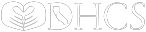 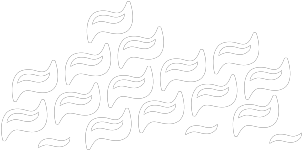 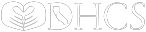 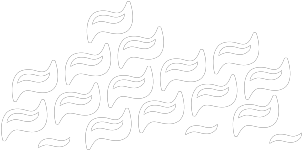 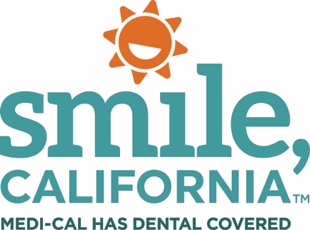 SmileCalifornia.org Kính gửi Hội viên Medi-Cal,Chăm sóc để răng miệng luôn khỏe mạnh là một trong những điều tốt nhất quý vị có thể làm vì sức khỏe tổng thể của mình. Đánh răng và dùng chỉ nha khoa hàng ngày là những thói quen lành mạnh vô cùng quan trọng, và thường xuyên đi khám nha sĩ cũng rất quan trọng.Là hội viên Medi-Cal, phúc lợi của quý vị và phúc lợi của con quý vị có bao gồm bảo hiểm nha khoa!Medi-Cal cung cấp các dịch vụ nha khoa miễn phí hoặc có chi phí thấp nhằm giúp quý vị khỏe mạnh và luôn có nụ cười đẹp. Hãy nhớ:• Chiếc răng đầu tiên hoặc sinh nhật đầu tiên. Con quý vị nên tới khám nha sĩ khi nhú chiếc răng đầu tiên hoặc vào ngày sinh nhật đầu tiên của bé, tùy vào thời điểm nào đến trước.• Trám răng ngay hôm nay để ngăn ngừa sâu răng. Trao đổi với nha sĩ của con quý vị về trám kín răng hàm. Lớp trám bảo vệ này giúp ngăn ngừa sâu răng.• Phúc lợi nha khoa dành cho người lớn đã được khôi phục hoàn toàn. Kể từ ngày 1 tháng 1 năm 2018, Cơ quan Dịch vụ Chăm sóc Sức khỏe (Department of Health Care Services, DHCS) đã khôi phục các phúc lợi nha khoa dành cho người lớn cho các hội viên từ 21 tuổi trở lên có bảo hiểm nha khoa toàn diện.Tìm hiểu thêm về các phúc lợi nha khoa của quý vị và tìm một nha sĩ Medi-Cal gần quý vị tại SmileCalifornia.org hoặc gọi tới Đường dây Dịch vụ Khách hàng của Denti-Cal theo số 1-800-322-6384. Cuộc gọi được miễn phí! Các đại diện của Chương trình Nha khoa Medi-Cal sẵn sàng giải đáp thắc mắc của quý vị từ 8:00 giờ sáng đến 5:00 giờ chiều, thứ Hai đến thứ Sáu.Các đại diện có thể trợ giúp quý vị:• Tìm một nha sĩ.• Lên lịch một cuộc hẹn nha khoa.• Tìm hiểu thêm về các phúc lợi nha khoa của quý vị.• Giải đáp các thắc mắc về Chương trình Nha khoa Medi-Cal.• Nhận thông tin về gian lận và lạm dụng.• Nhận thông tin về việc giải quyết các vấn đề chăm sóc nha khoa. Hãy nhớ đề cập đến thư này khi quý vị gọi.Trân trọng,Chương trình Nha khoa Medi-Cal Cơ quan Dịch vụ Chăm sóc Sức khỏePO Box 15539 Sacramento, CA 95852-0609 www.denti-cal.ca.gov 